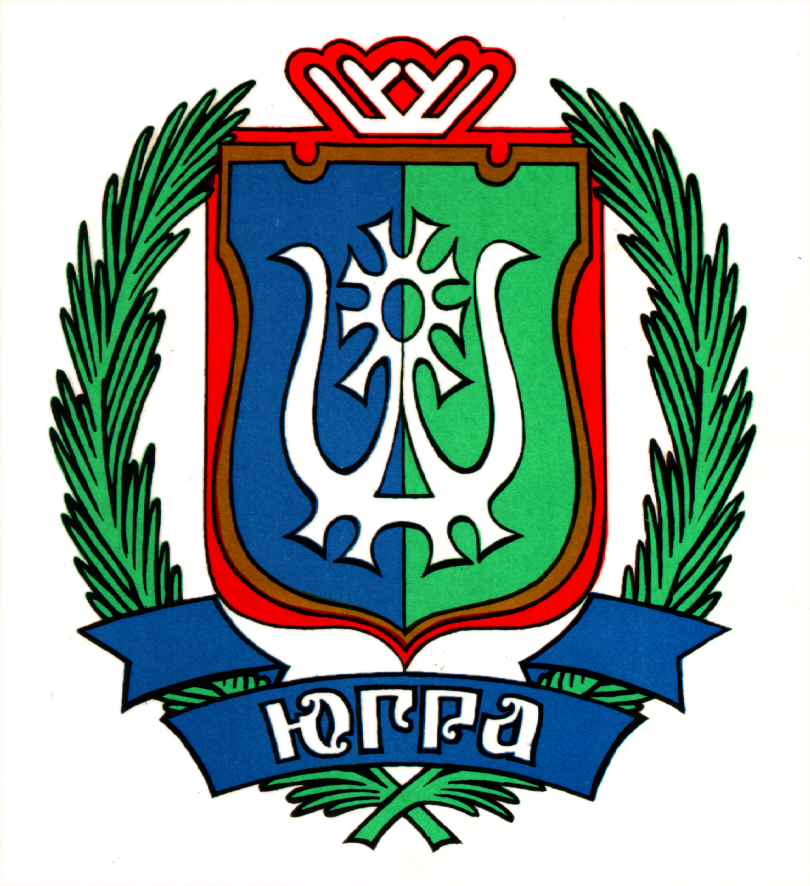 Об утверждении результатов определения кадастровой стоимости всех видов объектов недвижимости (за исключением земельных участков) на территории Ханты-Мансийского автономного округа – Югры 	В соответствии со статьей 15 Федерального закона от 3 июля 2016 года № 237-ФЗ «О государственной кадастровой оценке», постановлением Правительства Ханты-Мансийского автономного 
округа – Югры от 13 октября 2017 года № 399-п «Об определении исполнительного органа государственной власти Ханты-Мансийского автономного округа – Югры, уполномоченного на проведение государственной кадастровой оценки, и внесении изменения в постановление Правительства Ханты-Мансийского автономного 
округа – Югры от 14 января 2012 года № 1-п «О передаче некоторых полномочий Правительства Ханты-Мансийского автономного 
округа – Югры Департаменту по управлению государственным имуществом Ханты-Мансийского автономного округа – Югры», распоряжениями Департамента по управлению государственным имуществом Ханты-Мансийского автономного округа – Югры от 12 января 2018 года № 13-Р-7 «О проведении государственной кадастровой оценки» (с изменениями, внесенными распоряжением от 13.09.2018 № 13-Р-1790), от 5 февраля 2018 года № 13-Р-135 «Об утверждении плана мероприятий по проведению государственной кадастровой оценки объектов недвижимости в 2019 году» (с изменениями, внесенными распоряжением от 3 июня 2019 года № 13-Р-868), на основании Отчета бюджетного учреждения Ханты-Мансийского автономного округа – Югры «Центр имущественных отношений» от 7 октября 2019 года № 01/ОКС-2019 «Об итогах государственной кадастровой оценки всех видов объектов недвижимости (за исключением земельных участков) на территории Ханты-Мансийского автономного округа – Югры» п р и к а з ы в а ю:Утвердить результаты определения кадастровой стоимости всех видов объектов недвижимости (за исключением земельных участков) на территории Ханты-Мансийского автономного округа – Югры согласно приложению.Настоящий приказ вступает в силу с 1 января 2020 года.Приложениек приказу Департамента по управлению 
государственным имуществом Ханты-Мансийского 
автономного округа – Югрыот ______________ № __________Результаты определения кадастровой стоимости всех видов объектов недвижимости (за исключением земельных участков) на территории Ханты-Мансийского автономного округа – ЮгрыСм. данную таблицу в МS-Excel:таблица 1 – Кондинский районтаблица 2 – Ханты-Мансийский районтаблица 3 – Сургутский районтаблица 4 – Нижневартовский районтаблица 5 – Березовский районтаблица 6 – Белоярский районтаблица 7 – Октябрьский районтаблица 8 – Нефтеюганский районтаблица 9 – Советский районтаблица 10 – город Сургуттаблица 11 – город Нижневартовсктаблица 12 – город Ханты-Мансийсктаблица 13 – город Няганьтаблица 14 – город Урайтаблица 15 – город Пыть-Яхтаблица 16 – город Лангепастаблица 17 – город Когалымтаблица 18 – город Радужныйтаблица 19 – город Мегионтаблица 20 – город Нефтеюгансктаблица 21 – город Покачитаблица 22 – город ЮгорскДиректор                      Ю.С. Якубенко